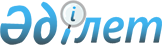 О переименовании улиц поселка Агадырь Шетского районаРешение акима поселка Агадырь Шетского района Карагандинской области от 30 мая 2018 года № 01. Зарегистрировано Департаментом юстиции Карагандинской области 14 июня 2018 года № 4818
      В соответствии с подпунктом 4) статьи 14 Закона Республики Казахстан от 08 декабря 1993 года "Об административно-территориальном устройстве Республики Казахстан", Законом Республики Казахстан от 23 января 2001 года "О местном государственном управлении и самоуправлении в Республике Казахстан", на основании заключения областной ономастической комиссии при акимате Карагандинской области РЕШИЛ:
      1. Переименовать в поселке Агадырь:
      улицу "931 км" на улицу "Достық";
      улицу "Автомобилистов" на улицу "Бастау";
      улицу "Аэродромная" на улицу "Болашақ";
      улицу "Горем–29" на улицу "Сарыарқа";
      улицу "Деповская" на улицу "Ақжол";
      улицу "Железнодорожная" на улицу "Теміржолшылар";
      улицу "Московская" на улицу "Айыртау";
      улицу "Пекарская" на улицу "Аманат";
      улицу "Первомайская" на улицу "Ынтымақ";
      улицу "Пионерская" на улицу "Балауса";
      улицу "Победа" на улицу "Жеңіс";
      улицу "Почтовая" на улицу "Азаттық";
      улицу "Правда" на улицу "Ырыс";
      улицу "Пролетарская" на улицу "Алаш";
      улицу "Путейская" на улицу "Ақтасты";
      улицу "Рабочая" на улицу "Жұмыскер";
      улицу "Северная" на улицу "Бірлік";
      улицу "Средняя" на улицу "Сарысу";
      улицу "Станционная" на улицу "Мәншүк Мәметовой",
      улицу "Тепловозная" на улицу "Нұрлы жол";
      улицу "Целинная" на улицу "Жібек жолы";
      улицу "Школьная" на улицу "Ахмета Байтұрсынова";
      улицу "Мира" на улицу "Бейбітшілік".
      2. Контроль за исполнением настоящего решения возложить на заместителя акима поселка Агадырь Беккожина К.
      3. Настоящее решение вводится в действие по истечении десяти календарных дней после дня его первого официального опубликования.
					© 2012. РГП на ПХВ «Институт законодательства и правовой информации Республики Казахстан» Министерства юстиции Республики Казахстан
				
      Аким поселка Агадырь

Д. Карсембаев
